Základní škola Opava, Otická 18 – příspěvková organizace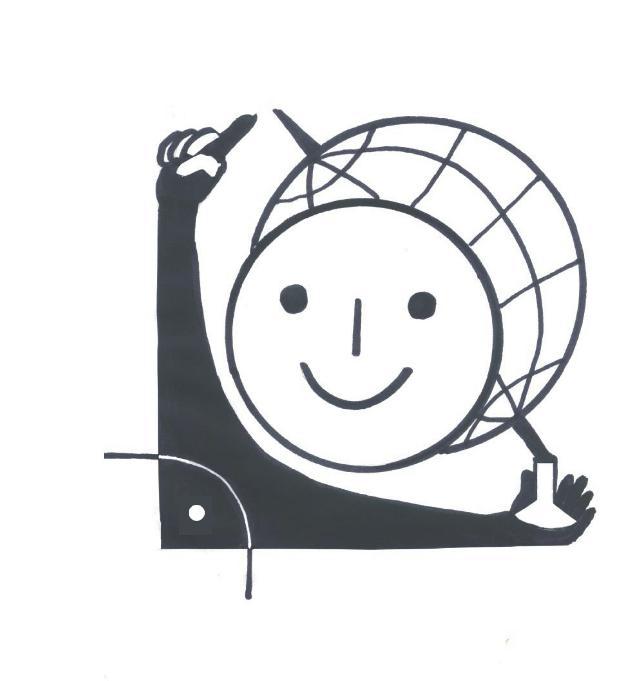 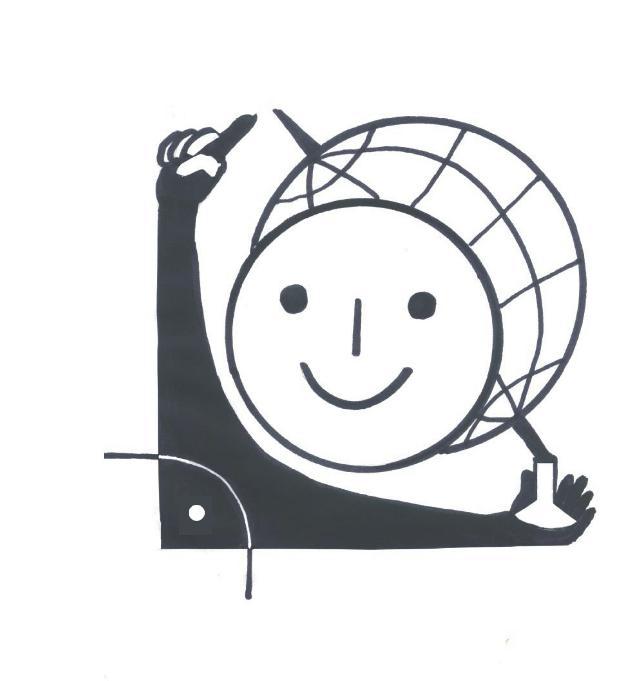 Otická 18, 746 01 Opava(k rukám ředitele školy)Žádost o odklad povinné školní docházky dítěte pro školní rok 2024/2025Žádám o odklad povinné školní docházky dítěte:Jméno a příjmení: 	…………………………………………………………………………...Narozen/a:		…………………………………………………………………………...Adresa trvalého pobytu: ………………………………………………………………………...Důvod žádosti:	……………………………………………………………………..	.........Zákonný/í zástupce/i dítěte:Jméno a příjmení:	…………………………………………………………………...............			…………………………………………………………………………...Bydliště, pokud je odlišné od místa trvalého pobytu dítěte:  …………………………………...Telefon:		otec:………………………………matka:....……………………………e-mail:			…………………………………………………………………………...Povinné přílohy žádosti:Doporučení příslušného školského poradenského zařízeníDoporučení odborného lékaře nebo klinického psychologaDne:			………………………………….Podepsaný zákonný zástupce prohlašuje, že žádost je podávána ve shodě rodičů dítěte v důležité otázce rodičovské odpovědnosti, případně žádost podepisují oba zákonní zástupci. ………………………….podpis zákonného zástupce……………………………….podpis zákonného zástupce